Berufsfachschule BaselSearch results for "Deutsche Belletristik"Author / TitlePlace, Editor, YearMedientypCall number / Availability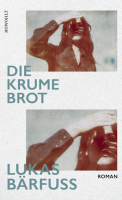 Bärfuss, Lukas 1971-Die Krume Brot : RomanHamburg : Rowohlt, Mai 2023©2023BelletristikBÄRFavailable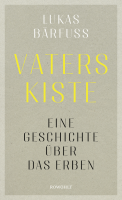 Bärfuss, LukasVaters Kiste : Eine Geschichte über das ErbenHamburg : Rowohlt, 2022BelletristikBÄRFavailable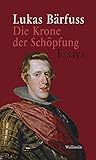 Bärfuss, Lukas 1971-Die Krone der Schöpfung : EssaysGöttingen, Niedersachs : Wallstein, 2020BelletristikBÄRFavailable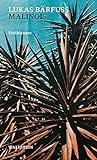 Bärfuss, Lukas 1971-Malinois : ErzählungenGöttingen : Wallstein Verlag, [2019]BelletristikBÄRFavailable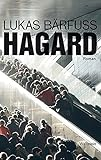 Bärfuss, Lukas 1971-Hagard : RomanGöttingen : Wallstein, 2017BelletristikBÄRFavailable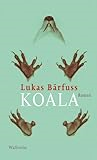 Bärfuss, Lukas 1971-Koala : RomanGöttingen : Wallstein, 2014BelletristikBÄRFavailable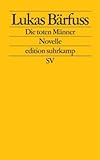 Bärfuss, Lukas 1971-Die toten Männer : NovelleFrankfurt am Main : Suhrkamp, 2002BelletristikBÄRFavailable